ПОЛОЖЕНИЕО ПОПЕЧИТЕЛЬСКОМ СОВЕТЕКостанай, 2021Положение о Попечительском совете. – Костанай: КИнЭУ. – 2021. – 7 с.Разработчики: Кушебина Г.М., проректор по АР                       Жакупова А.А., начальник отдела маркетинга и                                                      коммуникаций Эксперты:  Аканбаева С.С., юрисконсультУтверждено протоколом общего собрания учредителей ЧУ «Костанайский инженерно-экономический университет им. М. Дулатова»  от 16.08.2021 г.© КИнЭУ, 2021Содержание1 Область примененияНастоящее Положение определяет порядок создания, деятельность, задачи и функции Попечительского совета в Костанайском инженерно-экономическом университете им. М. Дулатова. 2 Нормативные ссылкиВ положении используются ссылки на следующие нормативные документы:3 Обозначения и сокращенияВ настоящем Положении  применяются следующие сокращения:- ЧУ – частное учреждение;- КИнЭУ – Костанайский инженерно-экономический университет им. М. Дулатова.4 Общие положения4.1 Попечительский совет ЧУ «Костанайский инженерно-экономический университет им М. Дулатова» (далее – КИнЭУ) является одной из форм коллегиального управления университетом.4.2 В своей деятельности Попечительский совет руководствуется действующим законодательством Республики Казахстан, Уставом университета, а также настоящим Положением.4.3 Попечительский совет создается решением Общего собрания учредителей КИнЭУ в целях оказания содействия в осуществлении уставной деятельности университета, для оказания помощи в решении актуальных задач его развития, содействия в обеспечении конкурентоспособности вуза на рынке образовательных услуг. Попечительский совет не является юридическим лицом.4.4 Попечительский совет действует в тесном контакте с администрацией университета и его учредителями. Он не вправе вмешиваться в текущую оперативно-распорядительную деятельность администрации. Решения Попечительского совета по вопросам вне его исключительной компетенции носят рекомендательный и консультативный характер.4.5 Члены Попечительского совета осуществляют свою деятельность на общественных началах, безвозмездно и без отрыва от основной деятельности.4.6 Попечительский совет действует на основе гласности, добровольности и равноправия его членов.5 Полномочия и задачи Попечительского совета5.1 К полномочиям Попечительского совета относят:- осуществление общественного контроля за соблюдением прав обучающихся;- выработка предложений о внесении изменений и/или дополнений в устав университета;- разработка рекомендаций по приоритетным направлениям развития КИнЭУ;- участие в распределении финансовых средств, поступивших в КИнЭУ  в виде благотворительной помощи;- внесение предложений по формированию бюджета КИнЭУ;- заслушивание отчета представителей администрации Университета о результатах деятельности по поддержке обучающихся;- участие в конференциях, совещаниях, семинарах по вопросам деятельности КИнЭУ.5.2 Задачами Попечительского совета являются:- содействие реализации стратегии развития университета;- разработка рекомендаций по отдельным направлениям деятельности университета, в том числе направленных на повышение его конкурентоспособности и эффективности управления; - содействие развитию инфраструктуры университета, его материально - технической базы;- участие в разработке образовательных программ, реализуемых вузом, для обеспечения учета в этих программах требований заинтересованных работодателей к выполнению выпускниками трудовых функций.- содействие в реализации проектов, направленных на качественное и своевременное достижение университетом стратегических целей развития;- установление и развитие сотрудничества университета с органами государственной власти и местного самоуправления, средствами массовой информации, предприятиями, организациями и учреждениями, в том числе зарубежными;- иное содействие реализации миссии университета.6 Состав и порядок формирования попечительского совета6.1 Членами Попечительского совета университета могут быть юридические и физические лица, безвозмездно вносящие значительный вклад в развитие университета и имеющие высокий общественный авторитет.6.2 Состав Попечительского совета формируется на основе предложений. Первоначальный состав Попечительского совета утверждается Общего собрания учредителей КИнЭУ.6.3 Принятие нового члена (членов) в состав Попечительского совета после утверждения его первоначального состава осуществляется по решению Попечительского совета путем открытого голосования.6.4 Члены Попечительского совета не входят в штат работников КИнЭУ.6.5 Число членов Попечительского совета является нечетным и должно составлять не менее 5 (пяти) человек.6.6 Срок полномочий Попечительского совета не ограничен.6.7 Попечительский совет возглавляется председателем, избираемым на первом заседании совета большинством голосов при открытом голосовании.6.8 В случае отсутствия председателя Попечительского совета его функции осуществляет один из членов Попечительского совета по решению Попечительского совета, за исключением представителей государственных органов, входящих в состав Попечительского совета.6.9 КИнЭУ осуществляет организационно-техническое обеспечение деятельности Попечительского Совета, в том числе выделяет помещения для его работы и закрепляет сотрудника для ведения делопроизводства.6.10 Членство в Попечительском совете прекращается в следующих случаях:- при направлении письменного заявления о выходе Председателю Попечительского совета. Член Попечительского совета считается вышедшим из состава Попечительского совета по истечении тридцати дней после направления заявления указанным лицам;- при прекращении членства в Попечительском совете по решению Попечительского совета.7 Порядок деятельности попечительского совета7.1 Заседание Попечительского совета созывается его председателем по собственной инициативе, но не реже 4-х раз в течение года.7.2 Заседания Попечительского совета могут проводится в очной форме, а также с применением дистанционных технологий.7.3 Председатель Попечительского совета:- координирует работу Попечительского совета;- утверждает повестку дня заседаний и перечень материалов, предоставляемых членам Попечительского совета при подготовке к проведению заседаний;- определяет форму проведения заседаний (очное или в дистанционном формате);- определяет дату, место и время проведения заседаний, а в случае проведения заседания в дистанционной форме – сервис конференцсвязи (Zoom, Microsoft Teams и др.);- созывает заседания Попечительского совета, председательствует на них.7.4 Заседание Попечительского совета является правомочным, если на нем присутствует более половины его членов.7.5 Решения Попечительского совета принимаются большинством голосов членов, присутствующих на заседании Попечительского совета. Каждый член Попечительского совета имеет один голос. При равенстве голосов голос председательствующего является решающим. 7.6 Решения, принятые на заседаниях Попечительского совета, оформляются протоколом. Протокол заседания Попечительского совета составляется секретарем Попечительского совета не позднее 3 (трёх) рабочих дней после дня проведения заседания, подписывается председательствующим на заседании и направляется членам Попечительского совета для ознакомления.8 Прекращение деятельности Попечительского совета8.1 Попечительский совет прекращает свою деятельность:8.1.1 по собственной инициативе Попечительского Совета;8.1.2. по решению Общего собрания учредителей КИнЭУ;8.1.3 при ликвидации и реорганизации организации университета.9 Заключительные положения9.1 Настоящее Положение и изменения в него утверждаются решением Общего собрания учредителей Университета.9.2 Предложения о внесении изменений в настоящее Положение вносятся учредителями, а также руководством Университета через Ученый совет Университета. «М. ДУЛАТОВ ат.ҚОСТАНАЙ ИНЖЕНЕРЛІК-ЭКОНОМИКАЛЫҚУНИВЕРСИТЕТІ»жеке мекемесі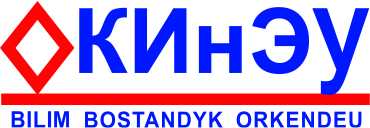 Частное учреждение «КОСТАНАЙСКИЙ ИНЖЕНЕРНО-ЭКОНОМИЧЕСКИЙ УНИВЕРСИТЕТ им. М. ДУЛАТОВА»УТВЕРЖДЕНООбщим собранием учредителей ЧУ «Костанайский инженерно-экономический университет им. М. Дулатова» от 16.08.2021 г. 1Область применения…………………………………………………..…42Нормативные ссылки………………………………………………...….43Обозначения и сокращения………………….………………………….44Общие положения……………………………………………………….45Полномочия и задачи Попечительского совета ………...………...…56Состав и порядок формирования попечительского совета …………..67 Порядок деятельности попечительского совета ………….…………..78Прекращение деятельности Попечительского совета .....……………79Заключительные положения …………………………………..……….7Закон Республики Казахстан  от 27 июля 2007 г., № 319-III ЗРКОб образованииПриказ Министра образования и науки Республики Казахстан от 30 октября 2018 года № 595Об утверждении Типовых правил деятельности организаций образования соответствующих типовПриказ Министра образования и науки Республики Казахстан от 27 июля 2017 года № 355Об утверждении Типовых правил организации работы Попечительского совета и порядок его избрания в организациях образования